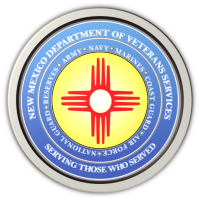 Michelle Lujan Grisham                                                                                                GovernorSonya L. Smith                                                                                                             Cabinet SecretaryFOR IMMEDIATE RELEASEContact: Ray SevaDVS Public Information Officerray.seva@state.nm.us(505) 362-6089 DVS to Present Quarterly Briefing in Albuquerue on August 6(9am-noon) New Mexico Veterans Memorial1100 Louisiana Blvd. SEALBUQUERQUE-- The New Mexico Department of Veterans Services (DVS) invites commanders, presidents, representatives of veterans and community service organizations, and any interested veteran to a DVS quarterly briefing on August 6 from 9am-noon at the New Mexico Veterans Memorial in Albuquerque.

The briefing will be in the indoor meeting room at the Memorial, which is located at 1100 Louisiana Blvd. SE. It will be the first briefing since before the COVID-19 pandemic. Per New Mexico Veterans Memorial policy, face safety masks will be required to be worn by all attendees.DVS Secretary Sonya L. Smith and other DVS staff will provide an update on agency goals, plans, and news—along with information on other veteran-related issues.In addition to being a great opportunity for an update on veterans’ issues, the briefing also provides an excellent networking opportunity for New Mexico’s veteran community. The New Mexico Department of Veterans ServicesThe New Mexico Department of Veterans Services (DVS) provides support and services to New Mexico’s 151,000 veterans and their families. DVS treats every veteran, regardless of their rank achieved during military service, with the respect and gratitude befitting someone who has served our country. We strive every day to live up to our agency’s official motto: Serving Those Who Served.###